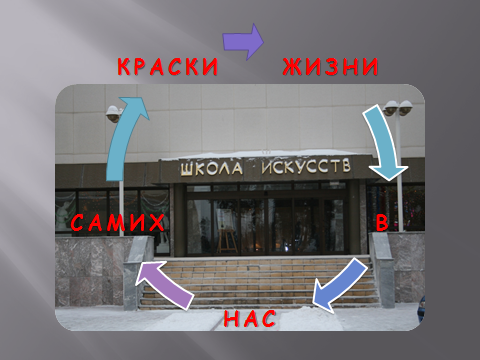 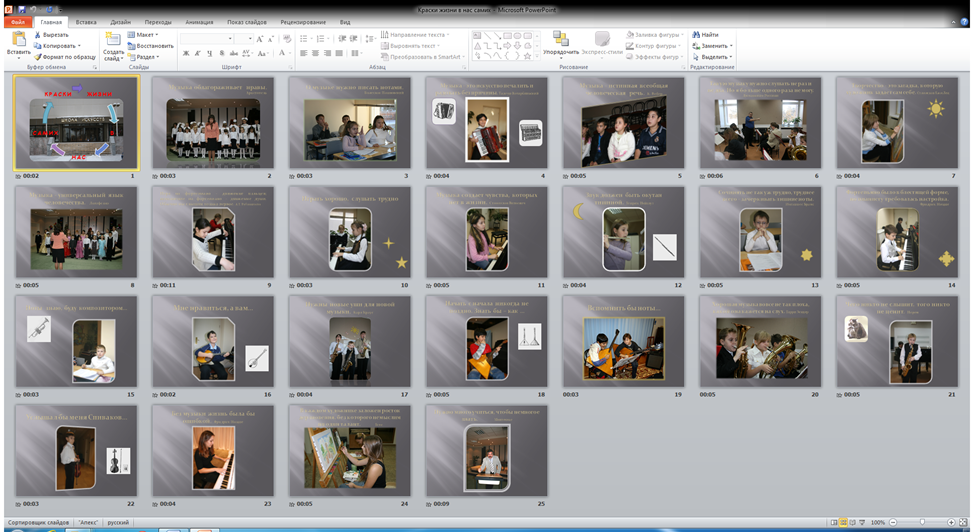 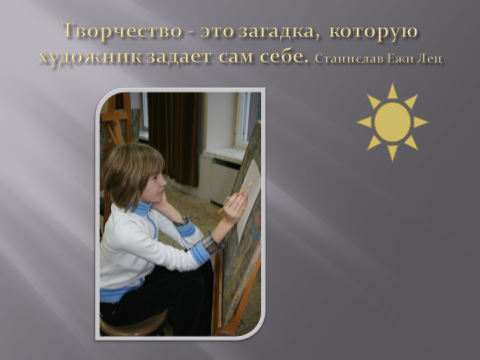 Творчество — это загадка, которую художник задает сам себе. Станислав Ежи Лец.